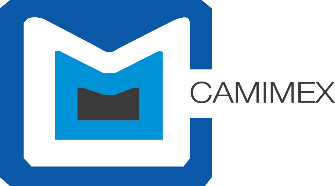 XXIII SEMINARIO FISCAL DE LA INDUSTRIA MINERAEvento OnlineXXIII SEMINARIO FISCAL DE LA INDUSTRIA MINERAEvento OnlineJUEVES 18 DE NOVIEMBRE 2021JUEVES 18 DE NOVIEMBRE 2021JUEVES 18 DE NOVIEMBRE 202115:45 - 15:50InauguraciónPresentación y BienvenidaLic. Karen Lucía Flores ArredondoDirectora General de Cámara Minera de México15:50 - 15:55Introducción al temario y Coordinador del eventoL.C. Alfonso Carreño OrtegaPresidente de la Comisión Fiscal de la Cámara Minera de México.I. SUBCONTRATACIÓN LABORAL MINERA: CONTROL Y DEFENSA FISCALI. SUBCONTRATACIÓN LABORAL MINERA: CONTROL Y DEFENSA FISCALI. SUBCONTRATACIÓN LABORAL MINERA: CONTROL Y DEFENSA FISCAL16:00 – 17:30C.P. César FaresLic. Ricardo CervantesLic. Citnhya MayeliSocios del Despacho Chevez, Ruiz, Zamarripa y Cía.II. ACTUALIDADES ADUANERAS PARA COMPAÑÍAS MINERASII. ACTUALIDADES ADUANERAS PARA COMPAÑÍAS MINERASII. ACTUALIDADES ADUANERAS PARA COMPAÑÍAS MINERAS17:00 - 17:55C.P. Cecilia Montaño Hernández                                                   Socia Líder de Comercio Exterior para México y América Latina de Galaz, Yamazaki, Ruiz Urquiza, S.C.18:00 - 18:05R   E   C   E   S   OR   E   C   E   S   OIII. ACTUALIZACIÓN FISCAL EN PAÍSES MINEROS Y NOVEDADES EN MATERIA INTERNACIONAL QUE AFECTAN EMPRESAS MINERASIII. ACTUALIZACIÓN FISCAL EN PAÍSES MINEROS Y NOVEDADES EN MATERIA INTERNACIONAL QUE AFECTAN EMPRESAS MINERASIII. ACTUALIZACIÓN FISCAL EN PAÍSES MINEROS Y NOVEDADES EN MATERIA INTERNACIONAL QUE AFECTAN EMPRESAS MINERAS18:05 - 19:00Lic. José PizarroKoen van ´t HekSocios de Ernst & YoungVIERNES 19 DE NOVIEMBRE 2021VIERNES 19 DE NOVIEMBRE 2021VIERNES 19 DE NOVIEMBRE 2021IV.  ALTERNATIVAS LEGALES-FISCALES FRENTE A ACCIONES DEL SAT EN EL 2022IV.  ALTERNATIVAS LEGALES-FISCALES FRENTE A ACCIONES DEL SAT EN EL 2022IV.  ALTERNATIVAS LEGALES-FISCALES FRENTE A ACCIONES DEL SAT EN EL 202210:00 - 10:55Lic. Enrique RamírezLic. Nora MoralesSocio(a)s Mijares, AngoitiaV. REFORMAS FISCALES PARA EL 2022 CON JURISPRUDENCIAS RELEVANTES QUE DEBIERAN CONSIDERARSE EN EMPRESAS MINERASV. REFORMAS FISCALES PARA EL 2022 CON JURISPRUDENCIAS RELEVANTES QUE DEBIERAN CONSIDERARSE EN EMPRESAS MINERASV. REFORMAS FISCALES PARA EL 2022 CON JURISPRUDENCIAS RELEVANTES QUE DEBIERAN CONSIDERARSE EN EMPRESAS MINERAS11:00 - 11:55L.D. Carlos RamírezC.P.C. Carlos GonzálezSociosDELOITTE12:00 - 12:05R   E   C   E   S   OR   E   C   E   S   OVI. TASA EFECTIVAS DE ISR PARA EMPRESAS MINERAS S/SAT: OPINIÓN Y EXPERIENCIASVI. TASA EFECTIVAS DE ISR PARA EMPRESAS MINERAS S/SAT: OPINIÓN Y EXPERIENCIASVI. TASA EFECTIVAS DE ISR PARA EMPRESAS MINERAS S/SAT: OPINIÓN Y EXPERIENCIAS12:05 - 13:00Lic. Alejandro CalderónSocioCALDERÓN, GONZÁLEZ & Asociados13:00 -13:05ConclusionesL.C. Alfonso Carreño Ortega13:05 - 13:10Cierre del EventoLic. Karen Flores Arredondo